Publicado en Barcelona el 20/04/2018 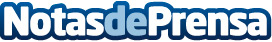 WITTENSTEIN en la Hannover Messe 2018La participación de WITTENSTEIN SE en la Hannover Messe 2018 destacará especialmente por el sistema de accionamiento Galaxie®. Bajo el lema 'Make the impossible possible', se presentarán numerosas novedades entorno a Galaxie®, como, por ejemplo, un nuevo tamaño para ejes con demandas particularmente altas de compacidad y precisión en pares bajos a medios, así como un diseño ultraplano y una versión de reductor planetario con o sin pre-etapa hipoidal para ahorrar espacio en la integración de la máquinaDatos de contacto:Thorsten WeissNota de prensa publicada en: https://www.notasdeprensa.es/wittenstein-en-la-hannover-messe-2018_1 Categorias: Internacional Inteligencia Artificial y Robótica Recursos humanos Otras Industrias http://www.notasdeprensa.es